В целях приведения документа в соответствие с действующим законодательством Российской Федерации п о с т а н о в л я ю:Внести изменения в приложения №2 к постановлению и. о. главы от 20.01.2021 года №01-03-16/1 «Об утверждении сводного перечня первоочередных муниципальных услуг, предоставляемых в электронном виде и перечня муниципальных услуг, предоставляемых муниципальным образованием «Ленский район», а также муниципальными учреждениями»:1.1. Исключить в приложении №2 пункт 5.1.2. Пункт 6 считать соответственно пунктом 5.1.3. Приложение №2 добавить п. 6,7,8 следующего содержания:2. Главному специалисту управления делами (Иванская Е.С.) опубликовать настоящее постановление в средствах массовой информации и разместить на официальном сайте администрации муниципального образования «Ленский район».3. Контроль исполнения настоящего постановления оставляю за собой.Глава                                                                                                Ж.Ж. Абильманов   Муниципальное образование«ЛЕНСКИЙ РАЙОН»Республики Саха (Якутия)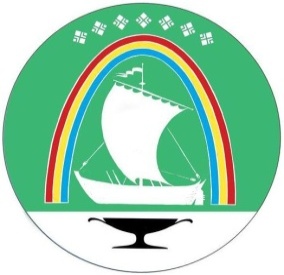 Саха Өрөспүүбүлүкэтин «ЛЕНСКЭЙ ОРОЙУОН» муниципальнайтэриллиитэПОСТАНОВЛЕНИЕ                  УУРААХг. Ленск                      Ленскэй кот «_19_» __октября__2021 года                     № ___01-03-647/1_________от «_19_» __октября__2021 года                     № ___01-03-647/1_________О внесении изменений в постановление и. о. главы от 20.01.2021 года №01-03-16/16Назначение ежемесячной выплаты на содержание ребенка в семье опекуна (попечителя) и приемной семье Управление социального развития администрации муниципального образования «Ленский район»7Назначение и выплата единовременного пособия при передаче ребенка на воспитание в семьюУправление социального развития администрации муниципального образования «Ленский район»»8Установление опеки, попечительства (в том числе предварительные опека и попечительство), патроната, освобождение опекуна (попечителя) от исполнения им своих обязанностейУправление социального развития администрации муниципального образования «Ленский район»